Консультация для родителей:«Стеснительный и замкнутый ребенок: одобрение и подбадривание?»Эта черта характера может сохраняться у человека всю его жизнь, и люди часто говорят о ней с болью и горечью. Одна из причин этого явления – низкая самооценка. Ребенку кажется, что над ним будут смеяться, что его не примут другие, что он хуже всех.Чем раньше родители и воспитатели обратят на это внимание, чем раньше они будут работать над отношением ребенка к самому себе, тем больше шансов, что ребенок вырастет в уверенного в себе взрослого.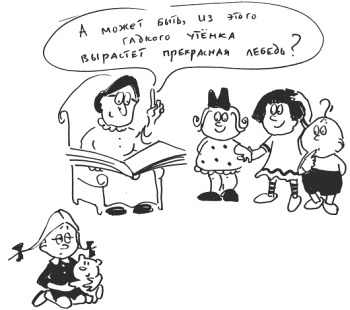 Как предотвратить проблему• Сделайте так, чтобы ребенок чувствовал себя любимым, желанным, уважаемым.• Бережно относитесь к идеям и высказываниям ребенка, даже если они очень робкие.• Как можно чаще проговаривайте для ребенка его положительные, сильные черты, с тем чтобы у него все же формировался положительный образ себя.• Поддерживайте и поощряйте инициативы ребенка, стремление сделать, решить что-то самостоятельно.Как справиться с проблемой, если она уже есть• Вмешиваться стоит только тогда, когда вы видите, что стеснительность приводит к серьезным проблемам: мешает заводить друзей, включаться в игры и занятия.• Не «давите» на ребенка, не подчеркивайте его особенность, уважайте его потребность быть немного в стороне, но предлагайте такие задания, которые требовали бы включения в деятельность других детей.• Начните вместе с ребенком играть или выполнять какое-то задание, а затем предложите другим детям присоединиться к вам. Когда дети разыграются, тихо удалитесь.• Обязательно научите ребенка нужным словам – как предложить другому ребенку играть вместе.• Каждый раз, когда стеснительный ребенок будет играть вместе с другими, отметьте это: «Как приятно видеть, что ты играешь вместе со всеми».• Ограничьте время, которое ребенок может проводить в уединении, скажите, что другим тоже хочется посидеть в одиночестве.• Не ждите скорых перемен.Подготовила: воспитатель Скупнова Н.Н.